Najciekawsze filmy dla młodzieży i nastolatek: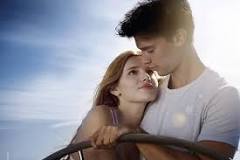 Nerve (2016)Pitch Perfect (2012)Ostatnia piosenka (2010)Gwiazd naszych wina (2014)Zobacz także: Jest zwiastun filmu o Eltonie Johnie. Piękne kadry i zjawiskowe stroje!Każdego dnia (2018)W blasku nocy (2018)Sztuka dorastania (2011)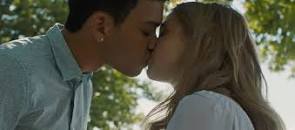 